130120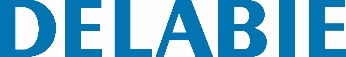 Urinol coletivo suspensoReferência: 130120 Informação para prescriçãoUrinol coletivo suspenso. Aço inoxidável 304 bacteriostático. Acabamento polido satinado.Espessura do aço inoxidável : 1,2 mm. Entrada de água superior F1/2. Saída de esgoto à direita.Fornecido com 1 difusor de lavagem em Inox (tubo horizontal perfurado) que permite uma limpeza completa da parede do urinol. Saída de água vertical.Economia de água : limpeza otimizada com um débito de 0,1 l/seg., por serviço, ou seja 0,3 litro por utilização.Válvula 1"1/2. Fornecido com válvula com sifão integrado (ref. 785000).Fornecido com fixações. Possibilidade de adicionar um ou mais separadores em Inox 304 bacteriostático. A fixar diretamente sobre o urinol no local desejado. Conselho de instalação : se desejar instalar 2 urinóis lado a lado, recomendamos que encomende um urinol com saída de esgoto à esquerda e outro com saída de esgoto à direita.